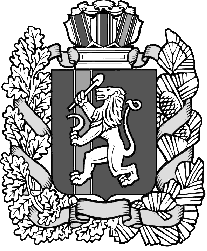 КРАСНОЯРСКИЙ КРАЙ ИЛАНСКИЙ РАЙОН          АДМИНИСТРАЦИЯ КАРАПСЕЛЬСКОГО СЕЛЬСОВЕТАПОСТАНОВЛЕНИЕ26.05.2015                                         с.Карапсель                           № 61-пОб утверждении схемы размещения нестационарных торговых объектов на территории Карапсельского сельсовета Иланского района на 2015-2017годыВ соответствии со ст. 14 Федерального закона от 06.10.2003 г. № 131-ФЗ "Об общих принципах организации местного самоуправления в Российской Федерации", Федеральным законом Российской Федерации от 28.12.2009 г. № 381-ФЗ «Об основах государственного регулирования торговой деятельности в Российской Федерации», Приказом министерства промышленности и торговли Красноярского края от 27.11.2013 № 05-95 « Об установлении Порядка разработки и утверждения схемы размещения  нестационарных торговых объектов органами местного самоуправления муниципальных образований Красноярского края», статьёй 8,19 Устава Карапсельского сельсовета Иланского района, в целях установления требования к организации и осуществлению торговой деятельности на территории сельсоветаПОСТАНОВЛЯЮ:Утвердить Схему размещения нестационарных торговых объектов на территории Карапсельского сельсовета Иланского района на 2015-2017годы (Приложение 1).Контроль за исполнением настоящего постановления возложить на специалиста по земельным отношениям (Новикова В.Е.) Настоящее постановление вступает в силу со дня подписания, подлежит опубликованию в газете «Карапсельский вестник» и размещению на официальном сайте в сети Интернет Администрации Карапсельского сельсовета  Иланского района Красноярского края.  Глава сельсовета                                                            Р.А.РаткевичПриложение к Постановлению Администрации Карапсельского сельсовета от 26.05. 2015г  №61-п Схема размещения нестационарных торговых объектов на территории  Карапсельского сельсовета Иланского района на 2015 -2017 годы»N п/пАдресные ориентиры размещения нестационарного торгового объектаВид нестационарного торгового объектаСпециализация нестационарного торгового объектаПлощадь земельного участка(кв.м)Период размещения нестационарного торгового объектаРазмещение нестационарного торгового объекта субъектом малого или среднего предпринимательства (да/нет)Вид разрешенного использования земельного участкаКадастровый номер земельного участкаФорма собственности земельного участка123456789101с.Карапсель 30 метров от входа в магазин «И.П.Нечепуренко»Торговая палаткаСмешанные товары20.02 годаДаДля размещения объекта торговли-не разграниченная государственная собственность2с.Карапсель,40 метров от входа в магазин«Удача» по ул.40 лет Победы№ 1аТорговая палаткаСмешанные товары20.02 годаДаДля размещения объекта торговли-не разграниченная государственная собственность3д.Милехино40 метров от водонапорной башни по ул.ТрактоваяТорговая палаткаСмешанные товары20.02 годаДаДля размещения объектов торговли-Не разграниченная государственная собственность4с.Карапсель30 метров от входа в Карапсельский СДКпо ул.Гагарина 13аТорговая палаткаСмешанные товары40,02 годаДаДля размещения объектов торговли-Не разграниченная государственная собственность